Państwowy Powiatowy Inspektor Sanitarny w Bielsku-Białej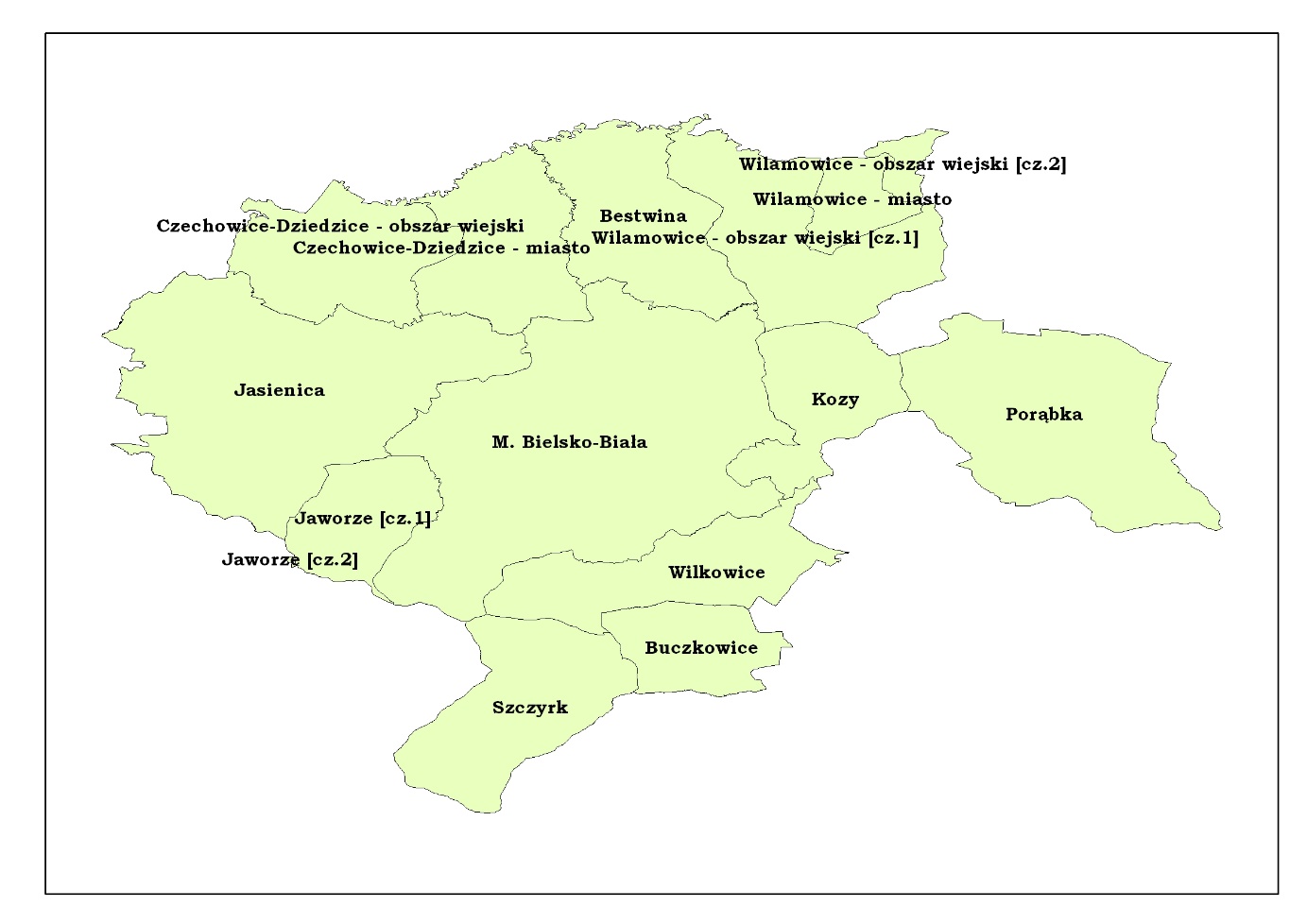 MIASTO BIELSKO-BIAŁALiczba ludności zaopatrywanej w wodę – ok. 172700Zaopatrzenie w wodę – ilość rozprowadzanej wody ok. 30055 m3/dProducenci i dystrybutorzy wody:- Aqua S.A. Bielsko-Biała – ok. 30055 m3/d(wodociąg  Kobiernice; wodociąg Wapienica; wodociąg Straconka; wodociąg  Mikuszowice; wodociąg   Polna; wodociąg  Wróblowice).Podmiotem realizującym zbiorowe zaopatrzenie w wodę na terenie miasta jest Aqua S.A., która jest właścicielem zarówno sieci wodociągowej jaki i wszystkich ujęć zaopatrujących                tę sieć. Ujęcia oparte są na wodach powierzchniowych, za wyjątkiem ujęcia Mikuszowice, które korzysta z wody podziemnej.Wszystkie pobrane próbki odpowiadały wymaganiom określonym w odpowiednich przepisach prawnych. Zgodnie z powyższym na terenie Bielska-Białej w żadnej badanej próbce nie wystąpiły przekroczenia dopuszczalnych parametrów. Do oceny jakości wody wykorzystywano wyniki próbek pobieranych i badanych przez Państwową Inspekcję Sanitarną, a także wyniki uzyskane od producentów wody, prowadzących badania w ramach kontroli wewnętrznej.  PPIS w Bielsku Białej w oparciu o rozporządzenie Ministra Zdrowia z dnia 13 listopada 2015 r. w sprawie jakości wody przeznaczonej do spożycia przez ludzi (Dz. U. z 2015 r., poz. 1989) wydał ocenę o przydatności wody do spożycia na terenie miasta Bielsko-Biała w 2016 r.POWIAT BIELSKILiczba ludności zaopatrywanej w wodę – ok. 134000Zaopatrzenie w wodę – ilość rozprowadzanej  wody ok. 18100 m3/dMieszkańcy powiatu bielskiego zaopatrywani są w wodę przeznaczoną do spożycia z sieci wodociągów publicznych zaopatrywanych przez 12 ujęć wód powierzchniowych i 5 ujęć wody podziemnej. Największym producentem wody jest Aqua  S.A. Bielsko- Biała. Na terenie powiatu bielskiego znajduje się Stacja Uzdatniania Wody, należąca do Górnośląskiego Przedsiębiorstwa Wodociągów w Katowicach, która podaje wodę na część gminy Wilamowice, ale głównie poza teren powiatu. Pozostali producenci to:- Przedsiębiorstwo Komunalne „Kombest” w Bestwinie,- Zakład Wodociągów i Kanalizacji w Wilamowicach,- Spółka Wodociągowa w Wilkowicach,- Spółka Wodociągowa w Bystrej,- Spółka Wodociągowa w Mesznej,- Spółka Wodociągowa w Godziszce,- Spółka Wodociągowa w Rudzicy,- Beskidzki Zespół Leczniczo-Rehabilitacyjny w Jaworzu.Wyniki badań laboratoryjnych, za wyjątkiem kilku próbek wody: dwóch próbek wody w punktach zlokalizowanych na sieci wodociągowej w Bielowicku i Wieszczętach, trzech próbek wody produkowanej przez Spółkę Wodociągową w Bystrej oraz jednej próbki wody pobranej z ujęcia własnego IPL Gabinet Stomatologiczny w Buczkowicach, wykazały stan jakości odpowiadający wymogom rozporządzenia Ministra Zdrowia z dnia 13 listopada 2015 r. w sprawie jakości wody przeznaczonej do spożycia przez ludzi (Dz. U. z 2015 r., poz. 1989). Do oceny jakości wody wykorzystywano wyniki próbek pobieranych i badanych przez Państwową Inspekcję Sanitarną, a także wyniki uzyskane od producentów wody, prowadzących badania w ramach kontroli wewnętrznej.  Odnotowane przekroczenia dopuszczalnych wartości parametrów jakości wody dotyczyły: - obecności bakterii grupy coli w próbkach wody pobranych z dwóch punktów w ramach nadzoru bieżącego prowadzonego przez Państwowego Powiatowego Inspektora Sanitarnego w Bielsku-Białej w dniu 22.08.2016 r. zlokalizowanych w Wieszczętach i Bielowicku, - obecności bakterii grupy coli oraz Escherichia coli w próbkach wody przeznaczonej do spożycia, produkowanej przez Spółkę Wodociągowa w Bystrej, pobranych w ramach nadzoru bieżącego prowadzonego przez Państwowego Powiatowego Inspektora Sanitarnego w Bielsku- Białej w dniu 12.10.2016 r., - obecności bakterii Escherichia coli w próbce wody przeznaczonej do spożycia, pochodzącej z ujęcia własnego Prywatnego Gabinetu Stomatologicznego w Buczkowicach, pobranej w dniu 12.10.2016 r. w ramach nadzoru bieżącego prowadzonego przez Państwowego Powiatowego Inspektora Sanitarnego w Bielsku-Białej. Jednocześnie w roku 2016 nie odnotowano zgłoszeń mieszkańców gminy dotyczących reakcji niepożądanych związanych ze spożyciem wody.Na podstawie prowadzonych postępowań administracyjnych i działań naprawczych podjętych przez przedsiębiorstwa wodociągowo-kanalizacyjne odnotowano prawidłową jakość wody. Stwierdzenie obecności bakterii grupy coli w wodzie pobranej w dwóch próbach wody z sieci wodociągowej w Bielowicku i Wieszczętach skutkowało prowadzeniem działań naprawczych przez przedsiębiorstwo wodociągowe Aqua S.A w Bielsku-Białej. Analiza przeprowadzonych badań kontrolnych potwierdziła właściwą jej jakość. Przekroczenie parametrów ogólnej liczby bakterii grupy coli oraz Escherichia coli w wodzie produkowanej przez Spółkę Wodociągową w Bystrej, skutkowało wydaniem decyzji z klauzulą natychmiastowej wykonalności o zakazie produkcji wody oraz wprowadzaniu jej do sieci wodociągowej. Zarządca spółki prowadził intensywne działania naprawcze, które doprowadziły do zlikwidowania zanieczyszczenia mikrobiologicznego. W dniu 15.10.2016 r. została wydana decyzja uchylająca zakaz produkcji wody oraz wprowadzania jej do sieci. Jednak mając na uwadze bezpieczeństwo zdrowotne mieszkańców Bystrej, Państwowy Powiatowy Inspektor Sanitarny w Bielsku-Białej w dalszym ciągu prowadził wzmożony nadzór nad jakością wody na terenie sołectwa.Stwierdzenie obecności bakterii Escherichia coli w wodzie pobranej z ujęcia Gabinetu  Stomatologicznego w Buczkowicach było powodem wszczęcia postępowania administracyjnego przez Państwowego Powiatowego Inspektora Sanitarnego w Bielsku-Białej. Podjęte działania naprawcze przez zarządcę ujęcia doprowadziły do przywrócenia jakości wody do wymogów obowiązującego rozporządzenia.Ogółem w oparciu o wyniki badań wody przeprowadzonych w ramach monitoringu                           i nadzoru Państwowego Powiatowego Inspektora Sanitarnego w Bielsku-Białej oraz kontroli wewnętrznej oceniono wodę jako przydatną do spożycia przez ludzi.PPIS w Bielsku Białej, po analizie sprawozdań z badań wody wykonanych przez organy Państwowej Inspekcji Sanitarnej, przedsiębiorstwa wodociągowe oraz podmioty prowadzące działalność handlową w 2016 roku, stwierdza przydatność wody do spożycia przez ludzi na terenie powiatu Bielsko-Biała z zastrzeżeniem czasowej nieprzydatności wody do spożycia z ujęcia należącego do Spółki Wodociągowej w Bystrej, na terenie wsi Wieszczęta i Bielowicko oraz indywidualnego ujęcia własnego Gabinetu Stomatologicznego w Buczkowicach.GMINA BESTWINALiczba ludności zaopatrywanej w wodę – ok. 10000Zaopatrzenie w wodę – ilość rozprowadzonej wody ok. 1700 m3/d  Producent wody – Przedsiębiorstw Komunalne „Kombest” Bestwina – produkcja wody ok. 1700 m3/d Mieszkańcy gminy korzystają z wody przeznaczonej do spożycia produkowanej i rozprowadzanej przez Przedsiębiorstwo Komunalne „Kombest” z siedzibą w Bestwinie. Woda pochodzi z ujęcia podziemnego i po uzdatnieniu na Stacji Uzdatniania Wody w Kaniowie dostarczana jest na teren gminy.Na terenie gminy Bestwina w żadnej badanej próbce nie wystąpiły przekroczenia wartości dopuszczalnych badanych parametrów. Z uwagi na dobrą jakość wody nie było konieczności prowadzenia postępowań administracyjnych i działań naprawczych.Do oceny jakości wody wykorzystano wyniki próbek pobranych i badanych przez Państwową Inspekcję Sanitarną, a także wyniki uzyskane od producentów wody, prowadzących badania w ramach kontroli wewnętrznej.PPIS w Bielsku Białej stwierdza, że jakość wody na terenie gminy Bestwina odpowiada warunkom rozporządzenia Ministra Zdrowia z dnia 13 listopada 2015 r. w sprawie jakości wody przeznaczonej do spożycia przez ludzi (Dz. U. z 2015 r., poz. 1989).GMINA BUCZKOWICELiczba ludności zaopatrywanej w wodę – ok. 4000Zaopatrzenie w wodę – ilość rozprowadzanej wody ok. 445 m3/d Producenci i dystrybutorzy wody:- Aqua S.A. Bielsko-Biała (wodociąg Szczyrk) – na  teren gminy dostarczanych jest ok. 200 m3/d, ludność zaopatrywana ok. 1800 - Spółka Wodociągowa  Godziszka (wodociąg Godziszka) – produkcja ok. 245 m3/d, ludność zaopatrywana ok. 2200       Mieszkańcy gminy Buczkowice zaopatrywani są w wodę do spożycia z dwóch wodociągów. Jeden należy do Aqua S.A. Bielsko-Biała, a drugi do Spółki Wodociągowej Godziszka.      Wodociąg Aqua S.A. Bielsko-Biała zasilany jest z ujęcia powierzchniowego opartego           na rzece Żylicy. Część wody w ilości 200 m3/d dostarczana jest na teren wsi Buczkowice, Rybarzowice, Kalna. Natomiast wodociąg należący do Spółki Wodociągowej                          w Godziszce, który oparty jest na wodzie podziemnej, zaopatruje jedynie wieś Godziszka.Wyniki badań laboratoryjnych, za wyjątkiem próbki wody pobranej w IPL Gabinet Stomatologiczny w dniu 16.11.2016 r., wykazały stan jakości odpowiadający wymogom rozporządzenia Ministra Zdrowia z dnia 13 listopada 2015 r. w sprawie jakości wody przeznaczonej do spożycia przez ludzi (Dz. U. z 2015 r., poz. 1989). Do oceny jakości wody wykorzystywano wyniki próbek pobieranych i badanych przez Państwową Inspekcję Sanitarną, a także wyniki uzyskane od producentów wody, prowadzących badania w ramach kontroli wewnętrznej.  W próbce wody przeznaczonej do spożycia pochodzącej z ujęcia własnego Prywatnego Gabinetu Stomatologicznego w Buczkowicach, pobranej w dniu 16.11.2016 r. w ramach nadzoru bieżącego, prowadzonego przez Państwowego Powiatowego Inspektora Sanitarnego w Bielsku- Białej, stwierdzono obecność bakterii Escherichia coli. Na skutek przekroczenia, Państwowy Powiatowy Inspektor Sanitarny w Bielsku-Białej wszczął postępowanie administracyjne, zobowiązując zarządcę ujęcia do podjęcia działań naprawczych, które doprowadziły do przywrócenia jakości wody do zgodnej z wymogami rozporządzenia.PPIS w Bielsku Białej, po analizie sprawozdań z badań wody wykonanych przez organy Państwowej Inspekcji Sanitarnej, przedsiębiorstwa wodociągowe oraz podmioty prowadzące działalność handlową w 2016 roku, stwierdza przydatność wody do spożycia przez ludzi na terenie gminy Buczkowice, z zastrzeżeniem czasowej nieprzydatności wody do spożycia z ujęcia Gabinetu Stomatologicznego w Buczkowicach. MIASTO I GMINA CZECHOWICE-DZIEDZICELiczba ludności zaopatrywanej w wodę – na terenie miasta ok. 35000, na terenie gminy ok. 8200 Zaopatrzenie w wodę – ilość rozprowadzanej  wody ok. 6470 m3/d Producenci i dystrybutorzy wody:    Producent wody – Aqua S.A. Bielsko-Biała     Dystrybutorzy wody:- Miasto Czechowice-Dziedzice – Przedsiębiorstwo Wodociągów i Kanalizacji Spółka z o.o. Czechowice-Dziedzice – ok. 5600 m3/d, zaopatrywana ludność ok. 35000- gmina Czechowice-Dziedzice - Przedsiębiorstwo Inżynierii Miejskiej Czechowice-Dziedzice – ok. 870 m3/d, zaopatrywana ludność ok. 8200Miasto i gmina Czechowice-Dziedzice zaopatrywane są w wodę produkowaną przez Aqua S.A. w Bielsku-Białej. Na terenie miasta wodę rozprowadza Przedsiębiorstwo Wodociągów i Kanalizacji Spółka z o.o. Czechowice-Dziedzice. Natomiast na terenie gminy dystrybutorem wody jest Przedsiębiorstwo Inżynierii Miejskiej Czechowice-Dziedzice. Wyniki badań laboratoryjnych wykazały stan jakości odpowiadający wymogom rozporządzenia Ministra Zdrowia z dnia 13 listopada 2015 r. w sprawie jakości wody przeznaczonej do spożycia przez ludzi (Dz. U. z 2015 r., poz. 1989). Na terenie miasta i gminy Czechowice-Dziedzice w żadnej badanej próbce nie wystąpiły przekroczenia wartości dopuszczalnych badanych parametrów. Z uwagi na dobrą jakość wody nie było konieczności prowadzenia postępowań administracyjnych i działań naprawczych. Do oceny jakości wody wykorzystywano wyniki próbek pobieranych i badanych przez Państwową Inspekcję Sanitarną, a także wyniki uzyskane od producentów wody, prowadzących badania w ramach kontroli wewnętrznej.  PPIS w Bielsku Białej stwierdza, że jakość wody na terenie gminy Czechowice-Dziedzice odpowiada warunkom rozporządzenia Ministra Zdrowia z dnia 13 listopada 2015 r. w sprawie jakości wody przeznaczonej do spożycia przez ludzi (Dz. U. z 2015 r., poz. 1989).GMINA JASIENICALiczba ludności zaopatrywanej w wodę – ok. 17300Zaopatrzenie w wodę – ilość rozprowadzanej wody ok. 2328 m3/dProducenci i dystrybutorzy wody: - Aqua S.A. Bielsko-Biała (wodociąg Wapienica ) – na  teren gminy dostarczanych jest ok. 2300 m3/d, ludność zaopatrywana ok. 16300- Spółka Wodociągowa Rudzica (SUW Rudzica) – produkcja ok. 130 m3/d, ludność            zaopatrywana ok. 1000Źródłem zaopatrzenia w wodę gminy Jasienica jest wodociąg Wapienica oparty na wodzie powierzchniowej i należący do Aqua S.A. w Bielsku-Białej. Jedynie część wsi Rudzica korzysta z wody z ujęcia podziemnego, która uzdatniana jest na SUW, należącej do Spółki Wodociągowej w Rudzicy. Wyniki badań laboratoryjnych, za wyjątkiem dwóch próbek wody pobranych w dniu 22.08.2016 r. w punktach zlokalizowanych w Bielowicku i Wieszczętach, wykazały stan jakości odpowiadający wymogom rozporządzenia Ministra Zdrowia z dnia 13 listopada 2015 r. w sprawie jakości wody przeznaczonej do spożycia przez ludzi (Dz. U. z 2015 r., poz. 1989). Do oceny jakości wody wykorzystywano wyniki próbek pobieranych i badanych przez Państwową Inspekcję Sanitarną, a także wyniki uzyskane od producentów wody, prowadzących badania w ramach kontroli wewnętrznej.  W próbkach wody pobranych z dwóch punktów zlokalizowanych w Wieszczętach i Bielowicku w dniu 22.08.2016 r. w ramach nadzoru bieżącego, prowadzonego przez Państwowego Powiatowego Inspektora Sanitarnego w Bielsku-Białej, stwierdzono obecność bakterii grupy coli. Stwierdzenie obecności bakterii grupy coli w wodzie pobranej w dwóch próbach wody z sieci wodociągowej skutkowało prowadzeniem działań naprawczych przez przedsiębiorstwo wodociągowe. Analiza przeprowadzonych badań kontrolnych potwierdziła prawidłową jakość wody. PPIS w Bielsku Białej, po analizie sprawozdań z badań wody wykonanych przez organy Państwowej Inspekcji Sanitarnej, przedsiębiorstwa wodociągowe oraz podmioty prowadzące działalność handlową w 2016 roku, stwierdza przydatność wody do spożycia przez ludzi na terenie gminy Jasienica, z zastrzeżeniem czasowej nieprzydatności wody do spożycia na terenie wsi Wieszczęta i Bielowicko. GMINA JAWORZELiczba ludności zaopatrywanej w wodę – ok. 4400Zaopatrzenie w wodę – ilość rozprowadzanej wody ok. 860 m3/d Producenci i dystrybutorzy wody:   -   Aqua S.A. Bielsko-Biała (wodociąg  Wapienica) – na teren gminy dostarczanych jest ok. 780 m3/d, zaopatrywana ludność ok. 4200  -  SUW BZLR – Beskidzki Zespół Leczniczo-Rehabilitacyjny Jaworze – ok. 80 m3/dMieszkańców na terenie gminy Jaworze w wodę zaopatruje wodociąg Wapienica zasilany wodą ze Stacji Uzdatniania Wody Wapienica opartą na wodzie powierzchniowej i należący do Aqua S.A. w Bielsku-Białej. Beskidzki Zespół Leczniczo-Rehabilitacyjny w Jaworzu posiada własne ujęcie korzystające z wody powierzchniowej i zaopatrujące jedynie obiekty szpitala. Wyniki badań laboratoryjnych wykazały stan jakości wody odpowiadający wymogom rozporządzenia Ministra Zdrowia z dnia 13 listopada 2015 r. w sprawie jakości wody przeznaczonej do spożycia przez ludzi (Dz. U. z 2015 r., poz. 1989). Na terenie gminy Jaworze w żadnej badanej próbce nie wystąpiły przekroczenia wartości dopuszczalnych badanych parametrów. Z uwagi na dobrą jakość wody na terenie gminy Jaworze nie było konieczności prowadzenia postępowań administracyjnych i działań naprawczych. Do oceny jakości wody wykorzystywano wyniki próbek pobieranych i badanych przez Państwową Inspekcję Sanitarną, a także wyniki uzyskane od producentów wody, prowadzących badania w ramach kontroli wewnętrznej.  PPIS w Bielsku Białej stwierdza, że jakość wody na terenie gminy Jaworze odpowiada warunkom rozporządzenia Ministra Zdrowia z dnia 13 listopada 2015 r. w sprawie jakości wody przeznaczonej do spożycia przez ludzi (Dz. U. z 2015 r., poz. 1989).GMINA KOZYLiczba ludności zaopatrywanej w wodę – ok. 11000Zaopatrzenie w wodę – ilość rozprowadzanej wody ok. 1360 m3/dProducenci i dystrybutorzy wody:         -  Aqua S.A. Bielsko-Biała  – na teren gminy dostarczanych jest ok. 1360 m3/d Na terenie gminy nie znajduje się żadne ujęcie wody. Woda przeznaczona do spożycia dla mieszkańców dostarczana jest ze Stacji Uzdatniania Wody w Kobiernicach, opartej na  wodzie  powierzchniowej ze zbiornika Czaniec. Dystrybutorem wody na terenie gminy jest przedsiębiorstwo Aqua S.A. Bielsko-Biała.Wyniki badań laboratoryjnych wykazały stan jakości odpowiadający wymogom rozporządzenia Ministra Zdrowia z dnia 13 listopada 2015 r. w sprawie jakości wody przeznaczonej do spożycia przez ludzi (Dz. U. z 2015 r., poz. 1989). Na terenie gminy Kozy w żadnej badanej próbce wody nie wystąpiły przekroczenia wartości dopuszczalnych badanych  parametrów. Zgodnie z powyższym na terenie gminy Kozy nie było konieczności prowadzenia postępowań administracyjnych i działań naprawczych. Do oceny jakości wody wykorzystywano wyniki próbek pobieranych i badanych przez Państwową Inspekcję Sanitarną, a także wyniki uzyskane od producentów wody, prowadzących badania w ramach kontroli wewnętrznej.  PPIS w Bielsku Białej stwierdza, że jakość wody na terenie gminy Kozy odpowiada  warunkom rozporządzenia Ministra Zdrowia z dnia 13 listopada 2015 r. w sprawie jakości wody przeznaczonej do spożycia przez ludzi (Dz. U. z 2015 r., poz. 1989).GMINA PORĄBKALiczba ludności zaopatrywanej w wodę – ok. 13000Zaopatrzenie w wodę – ilość rozprowadzanej  wody ok. 1305 m3/d Producenci i dystrybutorzy wody: -  Aqua S.A. Bielsko-Biała SUW Kobiernice – na teren gminy dostarczanych jest ok. 1215 m3/d, zaopatrywana ludność ok. 12000- Aqua S.A. Bielsko-Biała SUW Bujaków – ok. 90 m3/d, zaopatrywana ludność ok. 1000Na terenie gminy Porąbka znajdują się cztery stacje uzdatniania wody, w tym trzy największe   w powiecie bielskim, które pobierają wodę powierzchniową ze zbiornika Czaniec. Stacja Uzdatniania Wody Kobiernice należy do Aqua S.A. Bielsko-Biała, a Stacja Uzdatniania Wody Czaniec jest własnością Górnośląskiego Przedsiębiorstwa Wodociągów w Katowicach. Trzecia stacja należy również do Aqua S.A. Bielsko-Biała, znajduje się w miejscowości Bujaków, korzysta z ujęcia podziemnego i dostarcza wodę jedynie na część tej wsi. Wyniki badań laboratoryjnych wykazały stan jakości wody odpowiadający wymogom rozporządzenia Ministra Zdrowia z dnia 13 listopada 2015 r. w sprawie jakości wody przeznaczonej do spożycia przez ludzi (Dz. U. z 2015 r., poz. 1989). Na terenie gminy Porąbka w żadnej badanej próbce nie wystąpiły przekroczenia wartości dopuszczalnych badanych  parametrów. Z uwagi na dobrą jakość wody na terenie gminy Porąbka nie było konieczności prowadzenia postępowań administracyjnych i działań naprawczych. Do oceny jakości wody wykorzystywano wyniki próbek pobieranych i badanych przez Państwową Inspekcję Sanitarną, a także wyniki uzyskane od producentów wody, prowadzących badania w ramach kontroli wewnętrznej.  PPIS w Bielsku Białej stwierdza, że jakość wody na terenie gminy Porąbka odpowiada  warunkom rozporządzenia Ministra Zdrowia z dnia 13 listopada 2015 r. w sprawie jakości wody przeznaczonej do spożycia przez ludzi (Dz. U. z 2015 r., poz. 1989).MIASTO SZCZYRKLiczba ludności zaopatrywanej w wodę – ok. 4000Zaopatrzenie w wodę – ilość rozprowadzanej wody ok. 530 m3/dProducenci i dystrybutorzy wody: - Aqua S.A. Bielsko-Biała (wodociąg Szczyrk) – na teren miasta dostarczanych jest ok. 530 m3/dStacja Uzdatniania Wody Szczyrk oparta jest na wodzie powierzchniowej z rzeki Żylicy oraz produkuje wodę przeznaczoną do spożycia i podawaną wodociągiem na teren miasta Szczyrk. Wyniki badań laboratoryjnych wykazały stan jakości wody odpowiadający wymogom rozporządzenia Ministra Zdrowia z dnia 13 listopada 2015 r. w sprawie jakości wody przeznaczonej do spożycia przez ludzi (Dz. U. z 2015 r., poz. 1989). Na terenie Miasta Szczyrk w żadnej badanej próbce nie wystąpiły przekroczenia wartości dopuszczalnych badanych parametrów. Wszystkie pobrane próbki odpowiadały wymaganiom określonym w przepisach prawa. Zgodnie z powyższym na terenie miasta Szczyrk nie było konieczności prowadzenia postępowań administracyjnych i działań naprawczych. Do oceny jakości wody wykorzystywano wyniki próbek pobieranych i badanych przez Państwową Inspekcję Sanitarną, a także wyniki uzyskane od producentów wody, prowadzących badania w ramach kontroli wewnętrznej.  PPIS w Bielsku Białej stwierdza, że jakość wody na terenie miasta Szczyrk odpowiada  warunkom rozporządzenia Ministra Zdrowia z dnia 13 listopada 2015 r. w sprawie jakości wody przeznaczonej do spożycia przez ludzi (Dz. U. z 2015 r., poz. 1989).MIASTO I GMINA WILAMOWICELiczba ludności zaopatrywanej w wodę – miasto ok. 3000, gmina ok. 12200Zaopatrzenie w wodę  – ilość rozprowadzanej wody ok. 1610 m3/dProducenci i dystrybutorzy wody: -  Zakład Wodociągów i Kanalizacji Wilamowice (wodociąg  Dankowice) – ok. 450 m3/d, zaopatrywana ludność ok. 4500ZWiK dostarcza również wodę zakupywaną od Górnośląskiego Przedsiębiorstwa Wodociągów S.A. Katowice (wodociąg  Czaniec GPW S.A. Katowice) – ok. 700 m3/d, ludność zaopatrywana ok. 5500 oraz Aqua S.A. Bielsko-Biała (wodociąg  Kobiernice Aqua S.A. Bielsko-Biała) – ok. 460 m3/d, ludność zaopatrywana ok. 5200Wodociąg na terenie miasta i gminy Wilamowice zarządzany jest przez Zakład Wodociągów i Kanalizacji z siedzibą w Wilamowicach. ZWiK kupuje wodę od Aqua S.A. Bielsko-Biała oraz GPW Katowice i rozprowadza ją na miasto i część powiatu. Zakład jest również właścicielem opartej na wodzie podziemnej Stacji Uzdatniania Wody w Dankowicach, którą dostarcza wodę do pozostałej części gminy, tj. do Dankowic i Starej Wsi. Wyniki badań laboratoryjnych wykazały stan jakości wody odpowiadający wymogom rozporządzenia Ministra Zdrowia z dnia 13 listopada 2015 r. w sprawie jakości wody przeznaczonej do spożycia przez ludzi (Dz. U. z 2015 r., poz. 1989). Na terenie miasta i gminy Wilamowice w żadnej badanej próbce nie wystąpiły przekroczenia wartości dopuszczalnych badanych parametrów. Z uwagi na dobrą jakość wody na terenie miasta i gminy Wilamowice nie było konieczności prowadzenia postępowań administracyjnych i działań naprawczych. Do oceny jakości wody wykorzystywano wyniki próbek pobieranych i badanych przez Państwową Inspekcję Sanitarną, a także wyniki uzyskane od producentów wody, prowadzących badania w ramach kontroli wewnętrznej.  PPIS w Bielsku Białej stwierdza, że jakość wody na terenie gminy Wilamowice odpowiada warunkom rozporządzenia Ministra Zdrowia z dnia 13 listopada 2015 r. w sprawie jakości wody przeznaczonej do spożycia przez ludzi (Dz. U. z 2015 r., poz. 1989).GMINA WILKOWICELiczba ludności zaopatrywanej w wodę – ok. 12100Zaopatrzenie w wodę – ilość rozprowadzanej wody ok. 1460 m3/d Producenci i dystrybutorzy wody:-  Spółka Wodociągowa Bystra (wodociąg  Bystra) – produkcja ok. 550 m3/d, ludność zaopatrywana ok. 4000-  Spółka Wodociągowa Meszna (wodociąg Meszna) – produkcja ok. 150 m3/d, ludność zaopatrywana ok. 2000-  Spółka Wodociągowa Wilkowice (wodociąg Wilkowice) – produkcja ok. 700 m3/d, ludność zaopatrywana ok. 6000-  Aqua S.A. Bielsko-Biała (wodociąg Kobiernice Aqua S.A. Bielsko-Biała) – dystrybucja      ok. 60 m3/d, ludność zaopatrywana ok.100Zbiorowe zaopatrzenie w wodę na terenie gminy Wilkowice realizowane jest przez 3 spółki wodociągowe. Wodociąg należący do Spółki Wodociągowej w Bystrej zaopatruje w wodę mieszkańców wsi Bystra, wodociąg  należący do Spółki Wodociągowej w Mesznej dostarcza wodę dla mieszkańców wsi Meszna, a Spółka Wodociągowa Wilkowice jest właścicielem wodociągu doprowadzającego wodę do mieszkańców wsi Wilkowice. Wszystkie 3 spółki posiadają ujęcia oparte na wodach powierzchniowych. Niewielka część wsi Wilkowice zaopatrywana jest przez przedsiębiorstwo Aqua S.A.  Wyniki badań laboratoryjnych, za wyjątkiem próbek pobranych na terenie Sołectwa Bystra, wykazały stan jakości odpowiadający wymogom rozporządzenia Ministra Zdrowia z dnia 13 listopada 2015 r. w sprawie jakości wody przeznaczonej do spożycia przez ludzi (Dz. U. z 2015 r., poz. 1989). Do oceny jakości wody wykorzystywano wyniki próbek pobieranych i badanych przez Państwową Inspekcję Sanitarną, a także wyniki uzyskane od producentów wody, prowadzących badania w ramach kontroli wewnętrznej.  W próbkach wody przeznaczonej do spożycia, produkowanej przez Spółkę Wodociągowa w Bystrej, pobranych w dniu 12.10.2016 r. w ramach nadzoru bieżącego, prowadzonego przez Państwowego Powiatowego Inspektora Sanitarnego w Bielsku- Białej, stwierdzono obecność bakterii grupy coli oraz Escherichia coli. Przekroczenie parametrów skutkowało wydaniem decyzji z klauzulą natychmiastowej wykonalności o zakazie produkcji wody oraz wprowadzaniu jej do sieci wodociągowej. Zarządca spółki prowadził intensywne działania naprawcze, które doprowadziły do zlikwidowania zanieczyszczenia mikrobiologicznego. W dniu 15.10.2016 r. została wydana decyzja uchylająca zakaz produkcji wody oraz wprowadzania jej do sieci. Jednak mając na uwadze bezpieczeństwo zdrowotne mieszkańców Bystrej, Państwowy Powiatowy Inspektor Sanitarny w Bielsku-Białej w dalszym ciągu prowadził wzmożony nadzór nad jakością wody na terenie sołectwa.  PPIS w Bielsku Białej, po analizie sprawozdań z badań wody wykonanych przez organy Państwowej Inspekcji Sanitarnej, przedsiębiorstwa wodociągowe oraz podmioty prowadzące działalność handlową w 2016 roku, stwierdza przydatność wody do spożycia przez ludzi na terenie gminy Wilkowice, z zastrzeżeniem czasowej nieprzydatności wody do spożycia z ujęcia należącego do Spółki Wodociągowej w Bystrej.